RELIGIONEN DER WELT 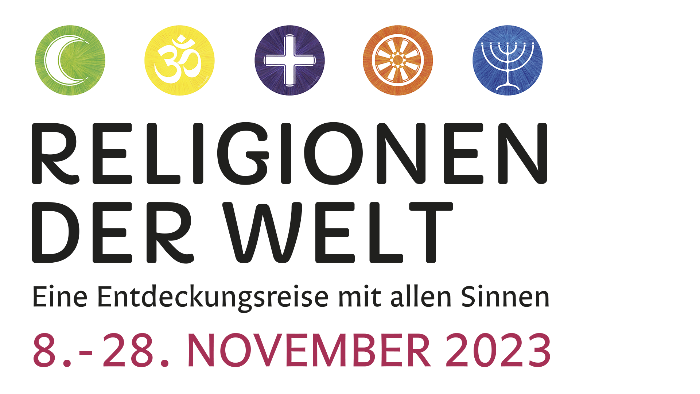 Eine Entdeckungsreise mit allen Sinnen
8. – 28. November 2023 Ehemalige Karmelitenkirche, Karmeliterstr. 1, 80333 MünchenDienstag bis Freitag: 	14 – 18 UhrSamstag und Sonntag:  	11 – 18 UhrEintritt freiErleben Sie an verschiedenen Stationen die 5 Weltreligionen.Entdecken Sie, wie Menschen im Alltag ihre Religion leben und Hilfe durch ihren Glauben erfahren.Hier können Sie über das Gemeinsame und das Verschiedene im Islam, Hinduismus Christentum, Buddhismus und Judentum staunen.Entdecken Sie Ihren eigenen Glauben, Fragen oder Zweifel im Spiegel der großen Religionen.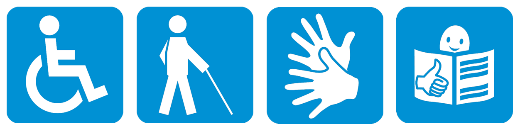 Die Ausstellung ist barrierefrei: Zugang mit Rollstuhl, Hörstift und Tastmaterial für Menschen mit Sehbehinderung, Videos in Gebärdensprache, Verwendung von Leichter Sprache.Für Schulklassen sind Sonderöffnungszeiten nach Anmeldung verfügbar.Alle Informationen zur Ausstellung und zu begleitenden Veranstaltungen finden Sie unter:www.ausstellung-religionen-der-welt.deInklusive Ausstellung des Bildungswerkes Rosenheim e.V.                                        Präsentiert von der KEB München und Freising